АО «УКЗ»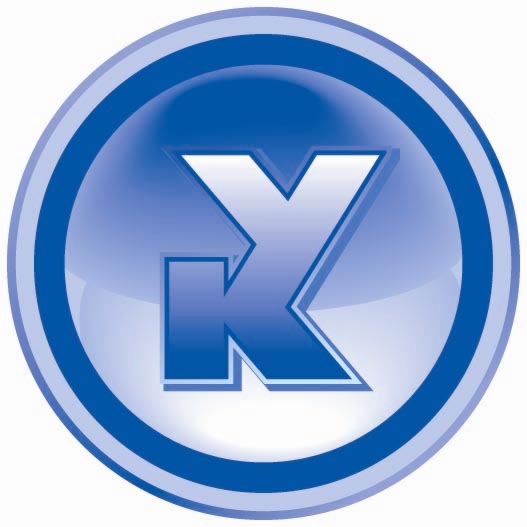 ВАКАНСИИСверловщик;Инженер – конструктор 2,3 категории; Инженер – технолог (по термообработке);Инженер – технолог (по покрытиям);Токарь (4,5 разряд);Медник (4,5 разряд);Токарь-расточник;Штамповщик 3 разряда;Травильщик;Слесарь-ремонтник;Электрогазосварщик 5 разряда;Выбивальщик отливок;Формовщик ручной формовки.Список новых вакансий можно уточнить по телефону: 8 (343) 312-11-82  МЕДНИКОбязанности:-Выполнение медницких работ, согласно должностной инструкции.Требования:-Исполнительность, ответственность;-Наличие опыта работы в аналогичной должности приветствуется;-Рассматриваем кандидатов от 3 разряда.Условия:-Заработная плата по результатам собеседования.-Официальное трудоустройство и соц. пакет согласно ТК РФ;-Рабочий день с 8.00 до 17.00;-Профессиональный и карьерный рост;-Комфортная рабочая атмосфера, дружный коллектив;-Изучение и использование передовых технологий.-ДОСТАВКА служебным транспортом с различных районов города (ВИЗ, Ю/З, Уралмаш, Парк-Хаус, Академический, М. Исток, Арамиль, Косулино, Прохладный, и пр.)   ОБРАЩАТЬСЯ ПО ТЕЛ: 8(343)312-11-82 (ДОБ.1525)